Государственное автономное профессиональное образовательное учреждение Чувашской Республики  «Чебоксарский экономико-технологический колледж»Министерства образования  и молодежной политики Чувашской Республики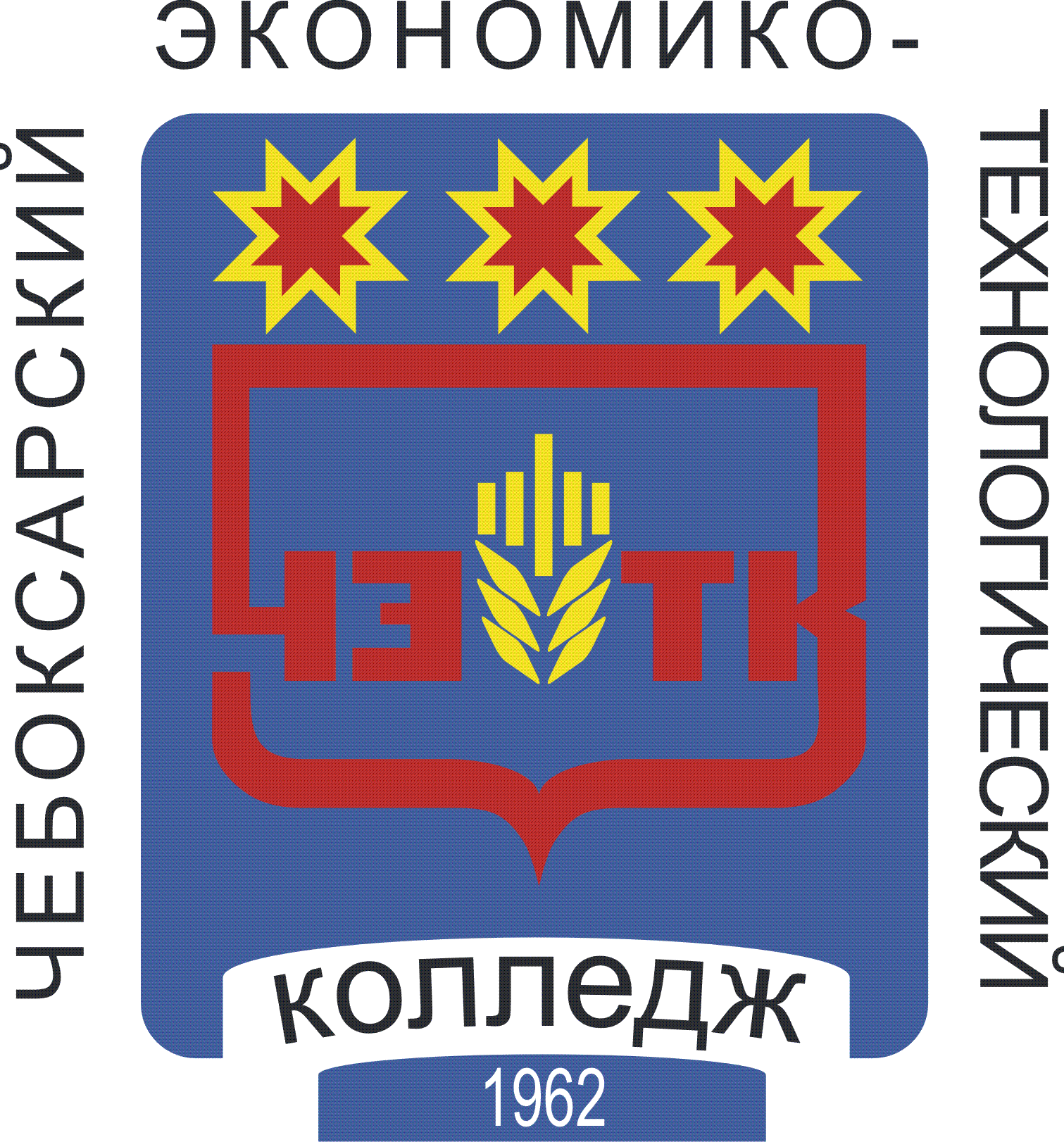 РАБОЧАЯ ПРОГРАММА ПРОФЕССИОНАЛЬНОГО МОДУЛЯПМ.03 ПРИГОТОВЛЕНИЕ, ОФОРМЛЕНИЕ И ПОДГОТОВКА К РЕАЛИЗАЦИИ ХОЛОДНЫХ БЛЮД, КУЛИНАРНЫХ ИЗДЕЛИЙ, ЗАКУСОК РАЗНООБРАЗНОГО АССОРТИМЕНТАЧебоксары 2022 г.РАССМОТРЕНОна заседании цикловой комиссии технологических дисциплинПротокол №_______от «____»__________________2022 г.Председатель ЦК:___________________________Барская М.Н.СОДЕРЖАНИЕ1. ОБЩАЯ ХАРАКТЕРИСТИКА РАБОЧЕЙ ПРОГРАММЫ ПРОФЕССИОНАЛЬНОГО МОДУЛЯ ПМ.03 Приготовление, оформление и подготовка к реализации холодных блюд, кулинарных изделий, закусок разнообразного ассортимента1.1. Цель и планируемые результаты освоения профессионального модуля В результате изучения профессионального модуля студент должен освоить основной вид деятельности Организация процессов приготовления и подготовки к реализации холодных блюд, кулинарных изделий, закусок разнообразного ассортимента и соответствующие ему общие компетенции и профессиональные компетенции:1.1.1. Перечень общих компетенций1.1.2. Перечень профессиональных компетенций Выпускник, освоивший программу СПО по профессии должен обладать профессиональными компетенциями 1.1.3. В результате освоения профессионального модуля студент должен:1.3. Количество часов, отводимое на освоение профессионального модуляВсего – 496 часовИз них на освоение МДК 03.01 – 124 часов                                  МДК.03.02 – 150 часа                на практики: учебную – 72 часа                                       производственную – 144 часа                                       Экзамен -6 часов2. СТРУКТУРА И СОДЕРЖАНИЕ ПРОФЕССИОНАЛЬНОГО МОДУЛЯ2.1. Структура профессионального модуляТематический план и содержание профессионального модуля (ПМ)3. ПРИМЕРНЫЕ УСЛОВИЯ РЕАЛИЗАЦИИ ПРОГРАММЫ3.1. Для реализации программы профессионального модуля должны быть предусмотрены следующие специальные помещения:Кабинеты: Технического оснащения и организации рабочего места, Технологии кулинарного и кондитерского производства, оснащенных оборудованием: доской учебной, рабочим местом преподавателя, столами, стульями (по числу обучающихся), шкафами для хранения муляжей (инвентаря), раздаточного дидактического материала и др; техническими средствами: компьютером, средствами аудиовизуализации, мультимедийным проектором; наглядными пособиями (натуральными образцами продуктов, муляжами, плакатами, DVD фильмами, мультимедийными пособиями).Лаборатория: Мастерская «Поварское дело», оснащенная в соответствии с п. 6.2.1. Примерной программы по профессии 43.01.09 Повар, кондитер.Оснащенные  базы практики,  в соответствии с п  6.2.3  Примерной программы по профессии 43.01.09 Повар, кондитер.Информационное обеспечение реализации программыДля реализации программы библиотечный фонд образовательной организации должен иметь  печатные и/или электронные образовательные и информационные ресурсы, рекомендуемые для использования в образовательном процессе.3.2.1. Печатные издания:ГОСТ 31984-2012 Услуги общественного питания. Общие требования.- Введ.  2015-01-01. -  М.: Стандартинформ, 2014.-III, 8 с.ГОСТ 30524-2013 Услуги общественного питания. Требования к персоналу. - Введ. 2016-01-01. -  М.: Стандартинформ, 2014.-III, 48 с.ГОСТ 31985-2013 Услуги общественного питания. Термины и определения.- Введ. 2015-  01-01. -  М.: Стандартинформ, 2014.-III, 10 с.ГОСТ 30390-2013  Услуги общественного питания. Продукция общественного питания, реализуемая населению. Общие технические условия – Введ. 2016 – 01 – 01.- М.: Стандартинформ, 2014.- III, 12 с.ГОСТ 30389 - 2013  Услуги общественного питания. Предприятия общественного питания. Классификация и общие требования – Введ. 2016 – 01 – 01. – М.: Стандартинформ, 2014.- III, 12 с.ГОСТ 31986-2012  Услуги общественного питания. Метод органолептической оценки качества продукции общественного питания. – Введ. 2015 – 01 – 01. – М.: Стандартинформ, 2014. – III, 11 с.ГОСТ 31987-2012  Услуги общественного питания. Технологические документы на продукцию общественного питания. Общие требования к оформлению, построению и содержанию.- Введ. 2015 – 01 – 01. – М.: Стандартинформ, 2014.- III, 16 с. ГОСТ 31988-2012  Услуги общественного питания. Метод расчета отходов и потерь сырья и пищевых продуктов при производстве продукции общественного питания. – Введ. 2015 – 01 – 01. – М.: Стандартинформ, 2014. – III, 10 с.Сборник технических нормативов – Сборник рецептур на продукцию для обучающихся во всех образовательных учреждениях/ под общ. ред. М.П. Могильного, В.А.Тутельяна. - М.: ДеЛи принт, 2015.- 544с.Сборник технических нормативов – Сборник рецептур на продукцию диетического питания для предприятий общественного питания/ под общ. ред. М.П. Могильного, В.А. Тутельяна. - М.: ДеЛи плюс, 2013.- 808с.Сборник рецептур блюд и кулинарных изделий для предприятий общественного питания:  Сборник технических нормативов. Ч. 1 / под ред. Ф.Л.Марчука - М.: Хлебпродинформ, 1996.  – 615 с.Сборник рецептур блюд и кулинарных изделий для предприятий общественного питания: Сборник технических нормативов. Ч. 2 / Под общ. ред. Н.А.Лупея.  - М.: Хлебпродинформ, 1997.- 560 с. Профессиональный стандарт «Повар». Приказ Министерства труда и социальной защиты РФ от 08.09.2015 № 610н (зарегистрировано в Минюсте России 29.09.2015 № 39023).Анфимова Н.А. Кулинария : учебник для студ. учреждений сред.проф.образования / Н.А. Анфимова. – 11-е изд., стер. – М. : Издательский центр «Академия», 2016. – 400 сБотов М.И., Оборудование предприятий общественного питания : учебник для студ.учреждений высш.проф.образования / М.И. Ботов, В.Д. Елхина, В.П. Кирпичников. – 1-е изд. - М.: Академия, 2013. – 416 с.Золин В.П. Технологическое оборудование предприятий общественного питания: учеб.для учащихся учреждений сред.проф.образования / В.П.Золин. – 13-е изд. – М. : Издательский центр «Академия», 2016. – 320 с.Кащенко В.Ф. Оборудование предприятий общественного питания: учебное пособие/В.Ф. Кащенко, Р.В. Кащенко. – М.: Альфа, 2015. – 416 с. Лутошкина Г.Г. Техническое оснащение и организация рабочего места: учеб.для учащихся учреждений сред.проф.образования / Г.Г. Лутошкина, Ж.С. Анохина. – 1-е изд. – М. : Издательский центр «Академия», 2016. – 240 с.Матюхина З.П. Товароведение пищевых продуктов: учебник для нач. проф. образования / З.П. Матюхина. -  М.: Академия, 2014. – 336 с.Мармузова Л.В. Основы микробиологии, санитарии и гигиены в пищевой промышленности: учебник для НПО/ Л.В. Мармузова. -  М.: Академия, 2014. – 160 с.Радченко С.Н Организация производства на предприятиях общественного питания: учебник для нач. проф. образования /С.Н. Радченко.- «Феникс», 2013 – 373 с.Профессиональные стандарты индустрии питания. Т.1 / Федерация Рестораторов и Отельеров. -  М.: Ресторанные ведомости, 2013. – 512 с.Семичева Г.П. Приготовление и оформление холодных блюд и закусок: учеб.для учащихся учреждений сред.проф.образования / Г.П. Семичева. – 1-е изд. – М. : Издательский центр «Академия», 2017. – 208 с Усов В.В. Организация производства и обслуживания на предприятиях общественного питания : учеб.пособие для студ. учреждений сред.проф.образования / В.В. Усов. – 13-е изд., стер. – М. : Издательский центр «Академия», 2015. – 432 с.Электронные издания:Российская Федерация. Законы.  О качестве и безопасности пищевых продуктов [Электронный ресурс]: федер. закон: [принят Гос. Думой  1 дек.1999 г.: одобр. Советом Федерации 23 дек. 1999 г.: в ред. на 13.07.2015г. № 213-ФЗ].Российская Федерация. Постановления. Правила оказания услуг общественного питания [Электронный ресурс]: постановление Правительства РФ: [Утв. 15 авг. 1997 г. № 1036: в ред. от 10 мая 2007 № 276].СанПиН  2.3.2. 1324-03Гигиенические требования к срокам годности и условиям хранения пищевых продуктов [Электронный ресурс]: постановление Главного государственного санитарного врача РФ от 22 мая 2003 г. № 98.СП 1.1.1058-01. Организация и проведение производственного контроля за соблюдением санитарных правил и выполнением санитарно-эпидемиологических (профилактических) мероприятий [Электронный ресурс]: постановление Главного государственного санитарного врача РФ от 13 июля 2001 г. № 18 [в редакции СП 1.1.2193-07 «Дополнения № 1»]. – Режим доступа: http://www.fabrikabiz.ru/1002/4/0.php-show_art=2758.СанПиН 2.3.2.1078-01  Гигиенические требования безопасности и пищевой ценности пищевых продуктов [Электронный ресурс]: постановление Главного государственного санитарного врача РФ от 20 августа 2002 г. № 27 СанПиН 2.3.6. 1079-01 Санитарно-эпидемиологические требования к организациям общественного питания, изготовлению и оборотоспособности в них пищевых продуктов и продовольственного сырья [Электронный ресурс]: постановление Главного государственного санитарного врача РФ от 08 ноября 2001 г. № 31 [в редакции СП 2.3.6. 2867-11 «Изменения и дополнения» № 4»]. – Режим доступаhttp://pravo.gov.ru/proxy/ips/?docbody=&nd=102063865&rdk=&backlink=1http://ozpp.ru/laws2/postan/post7.htmlhttp://www.ohranatruda.ru/ot_biblio/normativ/data_normativ/46/46201/http://ohranatruda.ru/ot_biblio/normativ/data_normativ/9/9744/http://fcior.edu.ru/catalog/meta/5/p/page.html;http://www.jur-jur.ru/journals/jur22/index.html;http://www.eda-server.ru/gastronom/;http://www.eda-server.ru/culinary-school/http:/   /www.pitportal.ru/Дополнительные источники:CHEFART. Коллекция лучших рецептов/[сост. Федотова Илона Юрьевна]. – М.: ООО «Издательский дом «Ресторанные ведомости», 2016 - 320 с.: ил.4. КОНТРОЛЬ И ОЦЕНКА РЕЗУЛЬТАТОВ ОСВОЕНИЯ ПРОФЕССИОНАЛЬНОГО МОДУЛЯ (ПО РАЗДЕЛАМ) Разработана в соответствии с требованиями Федерального государственного образовательного стандарта, на основании примерной основной образовательной программы по профессии среднего профессионального образования 43.01.09 Повар, кондитерУТВЕРЖДЕНОПриказом № ____ от «____» _________ 2022 г.М.П.Разработчики:Никитина Валентина Вениаминовна преподаватель технологических дисциплин Государственного автономного профессионального образовательного учреждения Чувашской Республики «Чебоксарский экономико-технологический колледж» Министерства образования и молодежной политики Чувашской Республики «_______» ______________________2022 г.1. ОБЩАЯ ХАРАКТЕРИСТИКА ПРИМЕРНОЙ РАБОЧЕЙ ПРОГРАММЫ ПРОФЕССИОНАЛЬНОГО МОДУЛЯ           42. СТРУКТУРА И СОДЕРЖАНИЕ ПРОФЕССИОНАЛЬНОГО МОДУЛЯ3. УСЛОВИЯ РЕАЛИЗАЦИИ ПРОГРАММЫ ПРОФЕССИОНАЛЬНОГО  МОДУЛЯ                                                                                                                                  6          154. КОНТРОЛЬ И ОЦЕНКА РЕЗУЛЬТАТОВ ОСВОЕНИЯ ПРОФЕССИОНАЛЬНОГО МОДУЛЯ           18КодНаименование общих компетенцийОК. 01Выбирать способы решения задач профессиональной деятельности, применительно к различным контекстамОК. 02Осуществлять поиск, анализ и интерпретацию информации, необходимой для выполнения задач профессиональной деятельностиОК.03Планировать и реализовывать собственное профессиональное и личностное развитиеОК.04Работать в коллективе и команде, эффективно взаимодействовать с коллегами, руководством, клиентамиОК.05Осуществлять устную и письменную коммуникацию на государственном языке с учетом особенностей социального и культурного контекстаОК.06Проявлять гражданско-патриотическую позицию, демонстрировать осознанное поведение на основе общечеловеческих ценностейОК.07Содействовать сохранению окружающей среды, ресурсосбережению, эффективно действовать в чрезвычайных ситуацияхОК.09Использовать средства физической культуры для сохранения и укрепления здоровья в процессе профессиональной деятельности и поддержание необходимого уровня физической подготовленностиОК.10Пользоваться профессиональной документацией на государственном и иностранном языкеКодНаименование видов деятельности и профессиональных компетенцийВД 3Приготовление, оформление и подготовка к реализации холодных блюд, кулинарных изделий, закусок разнообразного ассортиментаПК 3.1.Подготавливать рабочее место, оборудование, сырье, исходные материалы для приготовления холодных блюд, кулинарных изделий, закусок в соответствии с инструкциями и регламентамиПК 3.2Осуществлять приготовление, непродолжительное хранение холодных соусов, заправок разнообразного ассортиментаПК 3.3Осуществлять приготовление, творческое оформление и подготовку к реализации салатов разнообразного ассортиментаПК 3.4Осуществлять приготовление, творческое оформление и подготовку к реализации бутербродов, канапе, холодных закусок разнообразного ассортиментаПК 3.5Осуществлять приготовление, творческое оформление и подготовку к реализации холодных блюд из рыбы, нерыбного водного сырья разнообразного ассортиментаПК 3.6Осуществлять приготовление, творческое оформление и подготовку к реализации холодных блюд из мяса, домашней птицы, дичи разнообразного ассортиментаИметь практический опыт-подготовки, уборки рабочего места, выбора, подготовки к работе, безопасной эксплуатации технологического оборудования, производственного инвентаря, инструментов, весоизмерительных приборов;-выбора, оценки качества, безопасности продуктов, полуфабрикатов, приготовлении, творческого оформления, эстетичной подачи салатов, холодных блюд, кулинарных изделий, закусок разнообразного ассортимента, в том числе региональных;-упаковки, складирования неиспользованных продуктов;-порционирования (комплектования), упаковки на вынос, хранения с учетом требований к безопасности готовой продукции;-ведения расчетов с потребителями.Уметь-рационально организовывать, проводить текущую уборку рабочего места, выбирать, подготавливать к работе, безопасно эксплуатировать технологическое оборудование, производственный инвентарь, инструменты, весоизмерительные приборы с учетом инструкций и регламентов;-соблюдать правила сочетаемости, взаимозаменяемости продуктов, подготовки и применения пряностей и приправ;- выбирать, применять, комбинировать способы приготовления, творческого оформления и подачи салатов, холодных блюд, кулинарных изделий, закусок разнообразного ассортимента, в том числе региональных;-порционировать (комплектовать), эстетично упаковывать на вынос, хранить с учетом требований к безопасности готовой продукцииЗнания-требования охраны труда, пожарной безопасности, производственной санитарии и личной гигиены в организациях питания;-виды, назначение, правила безопасной эксплуатации технологического оборудования, производственного инвентаря, инструментов, весоизмерительных приборов, посуды и правила ухода за ними;-ассортимент, рецептуры, требования к качеству, условия и сроки хранения, методы приготовления, варианты оформления и подачи салатов, холодных блюд, кулинарных изделий, закусок разнообразного ассортимента, в том числе региональных;-нормы расхода, способы сокращения потерь, сохранения пищевой ценности продуктов при приготовлении;-правила и способы сервировки стола, презентации салатов, холодных блюд, кулинарных изделий, закусок разнообразного ассортимента, в том числе региональных;Коды профес-сиональных общих компетенцийНаименования разделов профессионального модуляОбъем образовательной программы,час.Объем образовательной программы, час.Объем образовательной программы, час.Объем образовательной программы, час.Объем образовательной программы, час.Объем образовательной программы, час.Объем образовательной программы, час.Коды профес-сиональных общих компетенцийНаименования разделов профессионального модуляОбъем образовательной программы,час.Занятия во взаимодействии с преподавателем, час.Занятия во взаимодействии с преподавателем, час.Занятия во взаимодействии с преподавателем, час.Занятия во взаимодействии с преподавателем, час.Промежуточная аттестацияСамостоятельная работаКоды профес-сиональных общих компетенцийНаименования разделов профессионального модуляОбъем образовательной программы,час.Обучение по МДК, час.Обучение по МДК, час.ПрактикиПрактикиПромежуточная аттестацияСамостоятельная работаКоды профес-сиональных общих компетенцийНаименования разделов профессионального модуляОбъем образовательной программы,час.всего,часовв том числеУчебнаяПроизводственнаяПромежуточная аттестацияСамостоятельная работаКоды профес-сиональных общих компетенцийНаименования разделов профессионального модуляОбъем образовательной программы,час.всего,часовлабораторных и практических занятий, часовУчебнаяПроизводственнаяПромежуточная аттестацияСамостоятельная работаПК 3.1.-3.6.ОК01-07, 09,10Раздел модуля 1. Организация процессов приготовления и подготовки к реализации холодных блюд, кулинарных изделий, закусок разнообразного ассортимента12410444--12Консультация22Экзамен66ПК 3.1.-3.6ОК 01-07, 09,10Раздел модуля 2. Приготовление и подготовка к реализации бутербродов, салатов, холодных блюд и закусок разнообразного ассортимента15013852---12ПК 3.1-3.6Учебная и производственная практика21672144Экзамен по модулю66Всего:49624296721441424Наименование разделов и тем профессионального модуля (ПМ), междисциплинарных курсов (МДК)Содержание учебного материала,лабораторные работы и практические занятия, самостоятельная работа обучающихсяУровень освоенияОбъем в часах123МДК.03.01 Организация процессов приготовления и подготовки к реализации холодных блюд, кулинарных изделий, закусок разнообразного ассортиментаМДК.03.01 Организация процессов приготовления и подготовки к реализации холодных блюд, кулинарных изделий, закусок разнообразного ассортимента90Тема 1.1. Характеристика процессов приготовления, подготовки к реализации и хранения холодных блюд, кулинарных изделий и закусокСодержание 38Тема 1.1. Характеристика процессов приготовления, подготовки к реализации и хранения холодных блюд, кулинарных изделий и закусокКлассификация, ассортимент  холодной кулинарной продукции (по технологии приготовления), значение в питании. 12Тема 1.1. Характеристика процессов приготовления, подготовки к реализации и хранения холодных блюд, кулинарных изделий и закусокКлассификация, ассортимент  холодной кулинарной продукции (по виду основного сырья, по способу подачи), значение в питании. 12Тема 1.1. Характеристика процессов приготовления, подготовки к реализации и хранения холодных блюд, кулинарных изделий и закусокТехнологический цикл приготовления холодной кулинарной продукции. Характеристика, последовательность  этапов.12Тема 1.1. Характеристика процессов приготовления, подготовки к реализации и хранения холодных блюд, кулинарных изделий и закусокХарактеристика основного технологического процесса - варка,  используемого в приготовлении холодных блюд, кулинарных изделий и закусок.12Тема 1.1. Характеристика процессов приготовления, подготовки к реализации и хранения холодных блюд, кулинарных изделий и закусокХарактеристика основного технологического процесса - жарка ,  используемых в приготовлении холодных блюд, кулинарных изделий и закусок.       12Тема 1.1. Характеристика процессов приготовления, подготовки к реализации и хранения холодных блюд, кулинарных изделий и закусокХарактеристика комбинированных технологических процессов,  используемых в приготовлении холодных блюд, кулинарных изделий и закусок.12Тема 1.1. Характеристика процессов приготовления, подготовки к реализации и хранения холодных блюд, кулинарных изделий и закусокХарактеристика вспомогательных технологических процессов,  используемых в приготовлении холодных блюд, кулинарных изделий и закусок.12Тема 1.1. Характеристика процессов приготовления, подготовки к реализации и хранения холодных блюд, кулинарных изделий и закусокНовые технологии приготовления холодных блюд и закусок в ресторанной кухне12Тема 1.1. Характеристика процессов приготовления, подготовки к реализации и хранения холодных блюд, кулинарных изделий и закусокКонтроль качества продовольственного сырья поступающего на предприятия общественного питания12Тема 1.1. Характеристика процессов приготовления, подготовки к реализации и хранения холодных блюд, кулинарных изделий и закусокСанитарно-гигиенические требования к обработке продуктов для приготовления сложных холодных блюд и закусок12Тема 1.1. Характеристика процессов приготовления, подготовки к реализации и хранения холодных блюд, кулинарных изделий и закусокПринципы организации технологического процесса обработки сырья используемого при приготовлении холодных блюд, кулинарных изделий и закусок.12Тема 1.1. Характеристика процессов приготовления, подготовки к реализации и хранения холодных блюд, кулинарных изделий и закусокПринципы организации технологического процесса обработки полуфабрикатов используемых при приготовлении холодных блюд, кулинарных изделий и закусок.12Тема 1.1. Характеристика процессов приготовления, подготовки к реализации и хранения холодных блюд, кулинарных изделий и закусокПринципы организации технологического процесса термической обработки сырья используемого  при приготовлении холодных блюд, кулинарных изделий и закусок.12Тема 1.1. Характеристика процессов приготовления, подготовки к реализации и хранения холодных блюд, кулинарных изделий и закусокПринципы организации технологического процесса термической обработки полуфабрикатов используемых при приготовлении холодных блюд, кулинарных изделий и закусок.12Тема 1.1. Характеристика процессов приготовления, подготовки к реализации и хранения холодных блюд, кулинарных изделий и закусокИнновационные технологии, обеспечивающие оптимизацию процессов приготовления и подготовки к реализации и безопасность готовой продукции.12Тема 1.1. Характеристика процессов приготовления, подготовки к реализации и хранения холодных блюд, кулинарных изделий и закусокТехнология Cook&Serve – технология приготовления пищи на охлаждаемых поверхностях.12Тема 1.1. Характеристика процессов приготовления, подготовки к реализации и хранения холодных блюд, кулинарных изделий и закусокОценка качества готовой холодной кулинарной продукции        1       2Тема 1.1. Характеристика процессов приготовления, подготовки к реализации и хранения холодных блюд, кулинарных изделий и закусокПрактическое занятие № 1 Определение и подбор технологических процессов для приготовления холодных закусок из овощей 12Тема 1.1. Характеристика процессов приготовления, подготовки к реализации и хранения холодных блюд, кулинарных изделий и закусокПрактическое занятие № 2Определение и подбор технологических процессов для приготовления холодных закусок из грибов12Тема 1.1. Характеристика процессов приготовления, подготовки к реализации и хранения холодных блюд, кулинарных изделий и закусокПрактическое занятие № 3 Определение и подбор технологических процессов для приготовления холодных закусок из сыра12Тема 1.1. Характеристика процессов приготовления, подготовки к реализации и хранения холодных блюд, кулинарных изделий и закусокПрактическое занятие № 4 Определение и подбор технологических процессов для приготовления холодных закусок из яиц12Тема 1.1. Характеристика процессов приготовления, подготовки к реализации и хранения холодных блюд, кулинарных изделий и закусокПрактическое занятие № 5 Определение и подбор технологических процессов для приготовления холодных закусок из хлеба и теста12Тема 1.1. Характеристика процессов приготовления, подготовки к реализации и хранения холодных блюд, кулинарных изделий и закусокПрактическое занятие № 6 Определение и подбор технологических процессов для приготовления салатов различного ассортимента12Тема 1.1. Характеристика процессов приготовления, подготовки к реализации и хранения холодных блюд, кулинарных изделий и закусокПрактическое занятие № 7Определение и подбор технологических процессов для приготовления холодных блюд из рыбы 12Тема 1.1. Характеристика процессов приготовления, подготовки к реализации и хранения холодных блюд, кулинарных изделий и закусокПрактическое занятие № 8 Определение и подбор технологических процессов для приготовления холодных блюд из нерыбного водного сырья12Тема 1.1. Характеристика процессов приготовления, подготовки к реализации и хранения холодных блюд, кулинарных изделий и закусокПрактическое занятие № 9 Определение и подбор технологических процессов для приготовления холодных блюд из мяса 12Тема 1.1. Характеристика процессов приготовления, подготовки к реализации и хранения холодных блюд, кулинарных изделий и закусокПрактическое занятие № 10 Определение и подбор технологических процессов для приготовления холодных блюд из субпродуктов12Тема 1.1. Характеристика процессов приготовления, подготовки к реализации и хранения холодных блюд, кулинарных изделий и закусокПрактическое занятие № 11 Определение и подбор технологических процессов для приготовления холодных блюд из сельскохозяйственной птицы12Тема 1.1. Характеристика процессов приготовления, подготовки к реализации и хранения холодных блюд, кулинарных изделий и закусокСамостоятельная работа6Тема 1.1. Характеристика процессов приготовления, подготовки к реализации и хранения холодных блюд, кулинарных изделий и закусокРабота с нормативной и технологической документацией, справочной литературой.2Тема 1.1. Характеристика процессов приготовления, подготовки к реализации и хранения холодных блюд, кулинарных изделий и закусокАнализ производственных ситуаций, решение производственных задач.2Тема 1.1. Характеристика процессов приготовления, подготовки к реализации и хранения холодных блюд, кулинарных изделий и закусокПодготовка компьютерных презентаций по темам раздела.2Тема 1.2. Организация и техническое оснащение работ по приготовлению, хранению, подготовке к реализации холодных блюд, кулинарных изделий, закусокСодержание38Тема 1.2. Организация и техническое оснащение работ по приготовлению, хранению, подготовке к реализации холодных блюд, кулинарных изделий, закусокСостав и структура помещений предприятий питания для производства холодных блюд, кулинарных изделий и закусок.12Тема 1.2. Организация и техническое оснащение работ по приготовлению, хранению, подготовке к реализации холодных блюд, кулинарных изделий, закусокОрганизация технологического процесса холодного цеха.12Тема 1.2. Организация и техническое оснащение работ по приготовлению, хранению, подготовке к реализации холодных блюд, кулинарных изделий, закусокОрганизация  работ по приготовлению холодных блюд и закусок на предприятиях (в организациях) с полным циклом. 12Тема 1.2. Организация и техническое оснащение работ по приготовлению, хранению, подготовке к реализации холодных блюд, кулинарных изделий, закусокТребования к организации и техническому оснащению рабочих мест на предприятиях общественного питания 12Тема 1.2. Организация и техническое оснащение работ по приготовлению, хранению, подготовке к реализации холодных блюд, кулинарных изделий, закусокВиды, назначение механического технологического оборудования, правила безопасной эксплуатации.12Тема 1.2. Организация и техническое оснащение работ по приготовлению, хранению, подготовке к реализации холодных блюд, кулинарных изделий, закусокВиды, назначение теплового технологического оборудования, правила безопасной эксплуатации.12Тема 1.2. Организация и техническое оснащение работ по приготовлению, хранению, подготовке к реализации холодных блюд, кулинарных изделий, закусокВиды, назначение холодильного технологического оборудования, правила безопасной эксплуатации.12Тема 1.2. Организация и техническое оснащение работ по приготовлению, хранению, подготовке к реализации холодных блюд, кулинарных изделий, закусокВиды, назначение инвентаря и инструментов используемых при приготовлении и  оформлении холодных блюд и закусок , правила безопасной эксплуатации12Тема 1.2. Организация и техническое оснащение работ по приготовлению, хранению, подготовке к реализации холодных блюд, кулинарных изделий, закусок9. Санитарно-гигиенические требования к организации работы повара по  приготовлению холодных блюд и закусок. Система ХАССП в общественном питании, как эффективный инструмент управления, безопасностью приготавливаемой предприятиями общественного питания продукции и блюд.12Тема 1.2. Организация и техническое оснащение работ по приготовлению, хранению, подготовке к реализации холодных блюд, кулинарных изделий, закусокОрганизация  подготовки к реализации (порционирования, комплектования), упаковки для отпуска на вынос, хранения на раздаче/прилавке). 12Тема 1.2. Организация и техническое оснащение работ по приготовлению, хранению, подготовке к реализации холодных блюд, кулинарных изделий, закусок11. Техническое оснащение работ. Виды торгово-технологического оборудования, правила безопасной эксплуатации.  Оборудование, посуда, инвентарь для реализации готовых холодных блюд и закусок по типу «шведского стола». 12Тема 1.2. Организация и техническое оснащение работ по приготовлению, хранению, подготовке к реализации холодных блюд, кулинарных изделий, закусокОборудование, посуда, инвентарь для реализации готовых холодных блюд и закусок по типу «шведского стола».12Тема 1.2. Организация и техническое оснащение работ по приготовлению, хранению, подготовке к реализации холодных блюд, кулинарных изделий, закусокПравила ведения расчетов с потребителем при отпуске продукции на вынос12Тема 1.2. Организация и техническое оснащение работ по приготовлению, хранению, подготовке к реализации холодных блюд, кулинарных изделий, закусокПрактическое занятие № 12. Организация рабочего места повара по приготовлению бутербродов, канапе, закусок из хлеба и теста12Тема 1.2. Организация и техническое оснащение работ по приготовлению, хранению, подготовке к реализации холодных блюд, кулинарных изделий, закусокПрактическое занятие № 13. Организация рабочего места повара по приготовлению салатов из овощей, рыбы, мяса и птицы12Тема 1.2. Организация и техническое оснащение работ по приготовлению, хранению, подготовке к реализации холодных блюд, кулинарных изделий, закусокПрактическое занятие № 14. Организация рабочего места повара по приготовлению холодных закусок из овощей и грибов.12Тема 1.2. Организация и техническое оснащение работ по приготовлению, хранению, подготовке к реализации холодных блюд, кулинарных изделий, закусокПрактическое занятие № 15. Организация рабочего места повара по приготовлению холодных закусок из яиц, сыра и творога.12Тема 1.2. Организация и техническое оснащение работ по приготовлению, хранению, подготовке к реализации холодных блюд, кулинарных изделий, закусокПрактическое занятие № 16. Организация рабочего места повара по приготовлению холодной кулинарной продукции из рыбы и нерыбного водного сырья12Тема 1.2. Организация и техническое оснащение работ по приготовлению, хранению, подготовке к реализации холодных блюд, кулинарных изделий, закусокПрактическое занятие № 17. Организация рабочего места повара по приготовлению холодной кулинарной продукции из мяса и птицы.12Тема 1.2. Организация и техническое оснащение работ по приготовлению, хранению, подготовке к реализации холодных блюд, кулинарных изделий, закусокПрактическое занятие № 18 Решение ситуационных задач по подбору технологического оборудования, производственного инвентаря, инструментов, кухонной посуды для приготовления бутербродов12Тема 1.2. Организация и техническое оснащение работ по приготовлению, хранению, подготовке к реализации холодных блюд, кулинарных изделий, закусокПрактическое занятие № 19 Решение ситуационных задач по подбору технологического оборудования, производственного инвентаря, инструментов, кухонной посуды для приготовления салатов12Тема 1.2. Организация и техническое оснащение работ по приготовлению, хранению, подготовке к реализации холодных блюд, кулинарных изделий, закусокПрактическое занятие № 20 Решение ситуационных задач по подбору технологического оборудования, производственного инвентаря, инструментов, кухонной посуды для приготовления холодных блюд и закусок12Тема 1.2. Организация и техническое оснащение работ по приготовлению, хранению, подготовке к реализации холодных блюд, кулинарных изделий, закусокПрактическое занятие № 21Тренинг по организации рабочего места повара по приготовлению салатов, бутербродов, отработке умений безопасной эксплуатации механического оборудования: слайсера, электрохлеборезки.12Тема 1.2. Организация и техническое оснащение работ по приготовлению, хранению, подготовке к реализации холодных блюд, кулинарных изделий, закусокПрактическое занятие № 22Тренинг по организации хранения подготовленных продуктов, полуфабрикатов, готовых салатов, бутербродов, холодных блюд и закусок, отработке умений безопасной эксплуатации технологического оборудования: аппарата для вакуумирования, шкафов холодильных, интенсивного охлаждения.12Тема 1.2. Организация и техническое оснащение работ по приготовлению, хранению, подготовке к реализации холодных блюд, кулинарных изделий, закусокСамостоятельная работа.6Тема 1.2. Организация и техническое оснащение работ по приготовлению, хранению, подготовке к реализации холодных блюд, кулинарных изделий, закусокСоставление схем подбора и размещения оборудования, инвентаря, инструментов на рабочем месте для приготовления, хранения, подготовки к реализации холодных блюд, кулинарных изделий, закусок.2Тема 1.2. Организация и техническое оснащение работ по приготовлению, хранению, подготовке к реализации холодных блюд, кулинарных изделий, закусокПодготовка компьютерных презентаций по темам раздела.2Тема 1.2. Организация и техническое оснащение работ по приготовлению, хранению, подготовке к реализации холодных блюд, кулинарных изделий, закусокСбор информации, в том числе с использованием Интернет о новых видах технологического оборудования, инвентаря, инструментов и подготовка сообщений и презентаций.2Тема 1.2. Организация и техническое оснащение работ по приготовлению, хранению, подготовке к реализации холодных блюд, кулинарных изделий, закусокКонсультация2Тема 1.2. Организация и техническое оснащение работ по приготовлению, хранению, подготовке к реализации холодных блюд, кулинарных изделий, закусокЭкзамен6МДК 03.02. Процессы приготовления, подготовки к реализации и презентации холодных блюд, кулинарных изделий, закусокМДК 03.02. Процессы приготовления, подготовки к реализации и презентации холодных блюд, кулинарных изделий, закусок168Тема 2.1. Приготовление,  подготовка к реализации холодных соусов, салатных заправокСодержание12Тема 2.1. Приготовление,  подготовка к реализации холодных соусов, салатных заправокКлассификация, ассортимент, пищевая ценность, значение в питании  холодных соусов, заправок. Ассортимент, требования к качеству, условия и сроки хранения, кулинарное назначение концентратов для холодных соусов и заправок, готовых соусов и заправок  промышленного производства22Тема 2.1. Приготовление,  подготовка к реализации холодных соусов, салатных заправокХарактеристика, правила выбора, требования к качеству основных продуктов и дополнительных ингредиентов нужного типа, качества и количества в соответствии с технологическими требованиями к компонентам для холодных соусов, заправок и соусным полуфабрикатам промышленного производства (уксусы, растительные масла, специи и т.д.)22Тема 2.1. Приготовление,  подготовка к реализации холодных соусов, салатных заправокМетоды приготовления отдельных соусных полуфабрикатов: ароматизированных масел, эмульсий, смесей пряностей и приправ, овощных и фруктовых пюре, молочнокислых продуктов и т.д. 22Тема 2.1. Приготовление,  подготовка к реализации холодных соусов, салатных заправокАссортимент, рецептуры, технология приготовления, кулинарное назначение, условия и сроки хранения холодных соусов и заправок.22Тема 2.1. Приготовление,  подготовка к реализации холодных соусов, салатных заправокТехнологический процесс приготовления майонезов, салатных заправок, дипов, сальсы, чатни, песто и т.п.22Тема 2.1. Приготовление,  подготовка к реализации холодных соусов, салатных заправокВарианты использования холодных соусов и заправок при оформлении холодных блюд, кулинарных изделий и закусок.22Тема 2.2. Приготовление, подготовка к реализации салатов разнообразного ассортиментаСодержание22Тема 2.2. Приготовление, подготовка к реализации салатов разнообразного ассортиментаКлассификация, ассортимент, значение в питании салатов разнообразного ассортимента. Актуальные направления в приготовлении салатов. 22Тема 2.2. Приготовление, подготовка к реализации салатов разнообразного ассортиментаПравила выбора основных продуктов и ингредиентов к ним нужного типа, качества и количества в соответствии с технологическими требованиями. 22Тема 2.2. Приготовление, подготовка к реализации салатов разнообразного ассортиментаПодготовка ингредиентов для салатов, условия и сроки  их хранения. Актуальные, гармоничные варианты сочетаний ингредиентов для салатов и салатных заправок. Правила подбора заправок.22Тема 2.2. Приготовление, подготовка к реализации салатов разнообразного ассортиментаСалаты из свежих и вареных овощей: ассортимент, рецептуры, приготовление, оформление и отпуск.  Требования к качеству, условия и сроки хранения салатов22Тема 2.2. Приготовление, подготовка к реализации салатов разнообразного ассортиментаСалаты с рыбой, мясом и птицей: ассортимент, рецептуры, приготовление, оформление и отпуск.  Требования к качеству, условия и сроки хранения салатов22Тема 2.2. Приготовление, подготовка к реализации салатов разнообразного ассортиментаПравила сервировки стола, выбор посуды для отпуска салатов и винегретов, способы подачи салатов и винегретов в зависимости от типа предприятия питания и способов обслуживания. 22Тема 2.2. Приготовление, подготовка к реализации салатов разнообразного ассортиментаОсобенности приготовления салатов региональных кухонь мира, в том числе чувашской кухни, кухни народов России. Порядок оформления, правила отпуска потребителям.22Тема 2.2. Приготовление, подготовка к реализации салатов разнообразного ассортиментаЛабораторное занятие № 1. Приготовление, оформление и отпуск салатов из сырых овощей и фруктов: салат «Греческий», салата «Цезарь», салат из сыра с яблоком, салат из морской капусты, салат- коктейль  с  ветчиной и сыром, салат   из яблок с сельдереем, фруктовый салат. Органолептическая оценка качества (бракераж) готовой продукции24Тема 2.2. Приготовление, подготовка к реализации салатов разнообразного ассортиментаЛабораторное занятие № 2. Приготовление, оформление и отпуск салатов из вареных овощей (винегрет  с сельдью, салат мясной, салат картофельный с сельдью, салат из вареных овощей с йогуртом).  Органолептическая оценка качества (бракераж) готовой продукции. 24Тема 2.2. Приготовление, подготовка к реализации салатов разнообразного ассортиментаСамостоятельная работа 1. Подготовка к лабораторным и практическим занятиям с использованием методических рекомендаций преподавателя, учебной и справочной литературы, нормативных документов.2Тема 2.3. Приготовление, подготовка к реализации бутербродов, холодных закусокСодержание44Тема 2.3. Приготовление, подготовка к реализации бутербродов, холодных закусокКлассификация,  ассортимент бутербродов. Значение в питании. Ассортимент холодных закусок из овощей, грибов, рыбы, мяса, птицы. Значение в питании.22Тема 2.3. Приготовление, подготовка к реализации бутербродов, холодных закусокПравила выбора основных  гастрономических продуктов и дополнительных ингредиентов при приготовлении бутербродов с учетом технологических требований, принципов совместимости и взаимозаменяемости.22Тема 2.3. Приготовление, подготовка к реализации бутербродов, холодных закусокТехнологический процесс приготовления, оформления и отпуска бутербродов: открытых (простых, сложных), закрытых, гастрономических продуктов порциями. Требования к качеству, условия и сроки хранения. Оптимизация процесса приготовления с использованием технологии Cook&Serve.22Тема 2.3. Приготовление, подготовка к реализации бутербродов, холодных закусокОсобенности приготовления закусок в тарталетках, волованах, в лаваше и других изделиях из теста. Требования к качеству, условия и сроки хранения.22Тема 2.3. Приготовление, подготовка к реализации бутербродов, холодных закусокПриготовление горячих бутербродов: взвешивание, нарезка вручную и на слайсере, укладка наполнителей, порционирование, запекание, подача.22Тема 2.3. Приготовление, подготовка к реализации бутербродов, холодных закусокЗначение в питании. Классификация, ассортимент холодных закусок из овощей и грибов. Особенности их  приготовления. 22Тема 2.3. Приготовление, подготовка к реализации бутербродов, холодных закусокЗначение в питании.  Классификация, ассортимент холодных закусок из яиц и сыра. Особенности приготовления, оформления и отпуска. Варианты оформления и отпуска для различных форм обслуживания и способов подачи.22Тема 2.3. Приготовление, подготовка к реализации бутербродов, холодных закусокТребования к качеству, условия и сроки хранения холодных закусок из овощей, яиц и сыра.22Тема 2.3. Приготовление, подготовка к реализации бутербродов, холодных закусокТехнология приготовления, оформления, отпуска холодных закусок из рыбных гастрономических продуктов (в том числе икры)   и нерыбного водного сырья.  22Тема 2.3. Приготовление, подготовка к реализации бутербродов, холодных закусокПравила, варианты выкладывания нарезанных гастрономических продуктов на блюдах для банкетов, банкетов-фуршетов, для отпуска по типу «шведского стола».22Тема 2.3. Приготовление, подготовка к реализации бутербродов, холодных закусокТехнология приготовления, оформления, отпуска холодных закусок из мясных гастрономических продуктов. 22Тема 2.3. Приготовление, подготовка к реализации бутербродов, холодных закусокПравила, варианты выкладывания нарезанных гастрономических продуктов на блюдах для банкетов, банкетов-фуршетов, для отпуска по типу «шведского стола».22Тема 2.3. Приготовление, подготовка к реализации бутербродов, холодных закусокПравила сервировки стола, выбор посуды для отпуска бутербродов, роллов, гастрономических продуктов порциями, способов подачи в зависимости от типа предприятия питания и способа подачи блюд22Тема 2.3. Приготовление, подготовка к реализации бутербродов, холодных закусокКомплектование, упаковка бутербродов, гастрономических продуктов порциями, холодных закусок для отпуска на вынос.22Тема 2.3. Приготовление, подготовка к реализации бутербродов, холодных закусокПрактическое занятие № 1.   Расчет количества сырья, выхода бутербродов, количества порций  с учетом сезона, взаимозаменяемости сырья.22Тема 2.3. Приготовление, подготовка к реализации бутербродов, холодных закусокПрактическое занятие № 2. Расчет количества сырья, выхода закусок из яиц, сыра, овощей и грибов количества порций  с учетом сезона, взаимозаменяемости сырья.22Тема 2.3. Приготовление, подготовка к реализации бутербродов, холодных закусокПрактическое занятие № 3. Составление технологических схем приготовления бутербродов, закусок из яиц, сыра, овощей и грибов.22Тема 2.3. Приготовление, подготовка к реализации бутербродов, холодных закусокЛабораторное занятие №3.  Приготовление, оформление и отпуск открытых, закрытых бутербродов, закусочных бутербродов – канапе, роллов, гастрономических продуктов порциями. Оценка качества (бракераж) готовой продукции22Тема 2.3. Приготовление, подготовка к реализации бутербродов, холодных закусокЛабораторное занятие №4.  Приготовление, оформление и отпуск холодных закусок из яиц, сыра, овощей.  Оценка качества (бракераж) готовой продукции24Тема 2.3. Приготовление, подготовка к реализации бутербродов, холодных закусокЛабораторное занятие №5.  Приготовление, оформление и отпуск холодных закусок из сельди, рыбы, мяса, птицы.  Оценка качества (бракераж) готовой продукции24Тема 2.3. Приготовление, подготовка к реализации бутербродов, холодных закусокСамостоятельная работа 2. Составление схем подбора и размещения оборудования, инвентаря, инструментов на рабочем месте для обработки традиционных видов сырья и приготовления бутербродов, холодных закусок разнообразного ассортимента.2Тема 2.3. Приготовление, подготовка к реализации бутербродов, холодных закусокСамостоятельная работа 3. Анализ производственных ситуаций, решение производственных задач.2Тема2.4. Приготовление, подготовка к реализации холодных блюд из рыбы, мяса, птицыСодержание 60Тема2.4. Приготовление, подготовка к реализации холодных блюд из рыбы, мяса, птицыКлассификация  и значение в питании  простых холодных блюд  и закусок из рыбы. Правила выбора основных продуктов и ингредиентов к ним для приготовления холодных блюд из рыбы;  их соответствие требованиям к качеству холодных блюд и закусок. 22Тема2.4. Приготовление, подготовка к реализации холодных блюд из рыбы, мяса, птицыКлассификация  и значение в питании  простых холодных блюд  и закусок из мяса и птицы. Правила выбора основных продуктов и ингредиентов к ним для приготовления холодных блюд из мяса и птицы;  их соответствие требованиям к качеству холодных блюд и закусок.22Тема2.4. Приготовление, подготовка к реализации холодных блюд из рыбы, мяса, птицыТехнологический процесс приготовления, характеристика ассортимента простых холодных блюд  из рыбы. 22Тема2.4. Приготовление, подготовка к реализации холодных блюд из рыбы, мяса, птицыТехнологический процесс приготовления, характеристика ассортимента простых холодных блюд  из нерыбного водного сырья. 22Тема2.4. Приготовление, подготовка к реализации холодных блюд из рыбы, мяса, птицыТехнологический процесс приготовления, характеристика ассортимента простых холодных блюд  из мяса. 22Тема2.4. Приготовление, подготовка к реализации холодных блюд из рыбы, мяса, птицыТехнологический процесс приготовления, характеристика ассортимента простых холодных блюд  с использованием субпродуктов. 22Тема2.4. Приготовление, подготовка к реализации холодных блюд из рыбы, мяса, птицыТехнологический процесс приготовления, характеристика ассортимента простых холодных блюд  из птицы. 22Тема2.4. Приготовление, подготовка к реализации холодных блюд из рыбы, мяса, птицыОформление и отпуск, условия и сроки хранения холодных блюд из рыбы, нерыбного водного сырья, мяса, субпродуктов.22Тема2.4. Приготовление, подготовка к реализации холодных блюд из рыбы, мяса, птицыТехнологический процесс приготовления  студней из рыбы и мяса. Особенности варки, порядок приготовления, оформления и отпуска. Условия и сроки хранения.22Тема2.4. Приготовление, подготовка к реализации холодных блюд из рыбы, мяса, птицыТехнологический процесс приготовления заливных блюд из рыбы и мяса. Порядок приготовления желе, подготовка украшений для заливных блюд. Условия и сроки хранения.22Тема2.4. Приготовление, подготовка к реализации холодных блюд из рыбы, мяса, птицыОсобенности приготовления холодных блюд из рыбы, мяса и птицы  региональных кухонь мира, в том числе чувашской кухни, кухни народов России. Порядок оформления, правила отпуска потребителям.22Тема2.4. Приготовление, подготовка к реализации холодных блюд из рыбы, мяса, птицыПравила подбора соусов и гарниров подаваемых к холодным блюдам из рыбы, мяса и птицы.22Тема2.4. Приготовление, подготовка к реализации холодных блюд из рыбы, мяса, птицыПравила сервировки стола, выбор посуды для отпуска холодных блюд из рыбы и нерыбного водного сырья порциями, способов подачи в зависимости от типа предприятия питания и способа подачи блюд.22Тема2.4. Приготовление, подготовка к реализации холодных блюд из рыбы, мяса, птицыПравила сервировки стола, выбор посуды для отпуска холодных блюд из нерыбного водного сырья порциями, способов подачи в зависимости от типа предприятия питания и способа подачи блюд.22Тема2.4. Приготовление, подготовка к реализации холодных блюд из рыбы, мяса, птицыПравила сервировки стола, выбор посуды для отпуска холодных блюд из мяса птицы порциями, способов подачи в зависимости от типа предприятия питания и способа подачи блюд.22Тема2.4. Приготовление, подготовка к реализации холодных блюд из рыбы, мяса, птицыКомплектование, упаковка холодных блюд и закусок из рыбы, нерыбного водного сырья, мяса и птицы для отпуска на вынос.22Тема2.4. Приготовление, подготовка к реализации холодных блюд из рыбы, мяса, птицыПрактическое занятие №4.    Расчет количества сырья, выхода холодных блюд из рыбы, количества порций  с учетом вида рыбы, её кондиции, способа разделки, взаимозаменяемости сырья.22Тема2.4. Приготовление, подготовка к реализации холодных блюд из рыбы, мяса, птицыПрактическое занятие №5.     Расчет количества сырья, выхода холодных блюд из нерыбного водного сырья,  количества порций  с учетом кондиции, взаимозаменяемости сырья.22Тема2.4. Приготовление, подготовка к реализации холодных блюд из рыбы, мяса, птицыПрактическое занятие №6.    Расчет количества сырья, выхода холодных блюд из мяса и птицы, количества порций  с учетом вида мяса, его кондиции, взаимозаменяемости сырья.22Тема2.4. Приготовление, подготовка к реализации холодных блюд из рыбы, мяса, птицыПрактическое занятие №7.    Составление технологических схем приготовления холодных блюд из рыбы и нерыбного водного сырья, из мяса и домашней птицы22Тема2.4. Приготовление, подготовка к реализации холодных блюд из рыбы, мяса, птицыЛабораторное занятие № 6.  Приготовление, оформление и отпуск холодных блюд из рыбы. Оценка качества (бракераж) готовой продукции.24Тема2.4. Приготовление, подготовка к реализации холодных блюд из рыбы, мяса, птицыЛабораторное занятие № 7.  Приготовление, оформление и отпуск холодных блюд из нерыбного водного сырья. Оценка качества (бракераж) готовой продукции.24Тема2.4. Приготовление, подготовка к реализации холодных блюд из рыбы, мяса, птицыЛабораторное занятие № 8. Приготовление, оформление и отпуск холодных блюд из мяса. Оценка качества (бракераж) готовой продукции.26Тема2.4. Приготовление, подготовка к реализации холодных блюд из рыбы, мяса, птицыЛабораторное занятие № 9. Приготовление, оформление и отпуск холодных блюд из домашней птицы. Оценка качества (бракераж) готовой продукции.26Тема2.4. Приготовление, подготовка к реализации холодных блюд из рыбы, мяса, птицыСамостоятельная работа 4. Систематическая проработка конспектов учебных занятий, учебной и специальной литературы (по вопросам, составленным преподавателем).2Тема2.4. Приготовление, подготовка к реализации холодных блюд из рыбы, мяса, птицыСамостоятельная работа 5. Сбор информации, в том числе с использованием Интернет о новых видах технологического оборудования, инвентаря, инструментов и подготовка сообщений и презентаций.2Тема2.4. Приготовление, подготовка к реализации холодных блюд из рыбы, мяса, птицыСамостоятельная работа 6. Подготовка компьютерных презентаций по темам раздела.2Тема2.4. Приготовление, подготовка к реализации холодных блюд из рыбы, мяса, птицыДифференцированный зачет22Учебная практика ПМ 01Виды работ:1.	Оценка качества, безопасности и соответствия основных продуктов и дополнительных  ингредиентов к ним технологическим требованиям к бутербродам, салатов и простых холодных блюд и закусок. Подготовка их к использованию.2.	Организация рабочего места повара, подбор производственного технологического оборудования, инвентаря, инструментов  и методы безопасного использования их при выполнении следующих действий: взвешивания/измерения, нарезки вручную и на слайсере,  измельчении, смешивании, прослаивании, порционировании, фаршировании, взбивании,  настаивании, запекании, варке, заливании желе. Поддержание рабочего места в соответствии с санитарно-гигиеническими требованиями3.	Использование различных технологий приготовления бутербродов, салатов и простых холодных блюд и закусок с учетом качества и требований к безопасности готовой продукции, соблюдая технологические санитарно-гигиенические режимы.4.	Определение степени готовности основных холодных блюд и закусок, определение достаточности специй в салатах, доведение до вкуса, подготовке бутербродов, салатов и простых холодных блюд и закусок  для подачи. 5.	Сервировка стола и оформление простых холодных блюд и закусок  с учетом требований к безопасности готовой продукции. 6.	Обеспечивать температурный и временной режим подачи бутербродов, салатов и простых холодных блюд и закусок с учетом требований к безопасности пищевых продуктов.Соблюдение температурного и временного режима при хранении основных холодных блюд и закусок.Учебная практика ПМ 01Виды работ:1.	Оценка качества, безопасности и соответствия основных продуктов и дополнительных  ингредиентов к ним технологическим требованиям к бутербродам, салатов и простых холодных блюд и закусок. Подготовка их к использованию.2.	Организация рабочего места повара, подбор производственного технологического оборудования, инвентаря, инструментов  и методы безопасного использования их при выполнении следующих действий: взвешивания/измерения, нарезки вручную и на слайсере,  измельчении, смешивании, прослаивании, порционировании, фаршировании, взбивании,  настаивании, запекании, варке, заливании желе. Поддержание рабочего места в соответствии с санитарно-гигиеническими требованиями3.	Использование различных технологий приготовления бутербродов, салатов и простых холодных блюд и закусок с учетом качества и требований к безопасности готовой продукции, соблюдая технологические санитарно-гигиенические режимы.4.	Определение степени готовности основных холодных блюд и закусок, определение достаточности специй в салатах, доведение до вкуса, подготовке бутербродов, салатов и простых холодных блюд и закусок  для подачи. 5.	Сервировка стола и оформление простых холодных блюд и закусок  с учетом требований к безопасности готовой продукции. 6.	Обеспечивать температурный и временной режим подачи бутербродов, салатов и простых холодных блюд и закусок с учетом требований к безопасности пищевых продуктов.Соблюдение температурного и временного режима при хранении основных холодных блюд и закусок.Учебная практика ПМ 01Виды работ:1.	Оценка качества, безопасности и соответствия основных продуктов и дополнительных  ингредиентов к ним технологическим требованиям к бутербродам, салатов и простых холодных блюд и закусок. Подготовка их к использованию.2.	Организация рабочего места повара, подбор производственного технологического оборудования, инвентаря, инструментов  и методы безопасного использования их при выполнении следующих действий: взвешивания/измерения, нарезки вручную и на слайсере,  измельчении, смешивании, прослаивании, порционировании, фаршировании, взбивании,  настаивании, запекании, варке, заливании желе. Поддержание рабочего места в соответствии с санитарно-гигиеническими требованиями3.	Использование различных технологий приготовления бутербродов, салатов и простых холодных блюд и закусок с учетом качества и требований к безопасности готовой продукции, соблюдая технологические санитарно-гигиенические режимы.4.	Определение степени готовности основных холодных блюд и закусок, определение достаточности специй в салатах, доведение до вкуса, подготовке бутербродов, салатов и простых холодных блюд и закусок  для подачи. 5.	Сервировка стола и оформление простых холодных блюд и закусок  с учетом требований к безопасности готовой продукции. 6.	Обеспечивать температурный и временной режим подачи бутербродов, салатов и простых холодных блюд и закусок с учетом требований к безопасности пищевых продуктов.Соблюдение температурного и временного режима при хранении основных холодных блюд и закусок.72Производственная практика ПМ 01Виды работ:Производственная практика  (концентрированная) по ПМ. 03Виды работ:1.	Оценка качества, безопасности и соответствия основных продуктов и дополнительных  ингредиентов к ним технологическим требованиям к бутербродам, салатам и простых холодных блюд и закусок при приемке продуктов со склада. 2.	Подготовка основных продуктов и дополнительных  ингредиентов к ним к использованию.3.	Организация рабочего места повара, подбор производственного технологического оборудования, инвентаря, инструментов  и методы безопасного использования их при выполнении следующих действий в холодном цехе: взвешивания/измерения, нарезке вручную и на слайсере,  измельчение, смешивание, прослаивание, порционирование, фарширование, взбивание,  настаивание, запекание, варке, охлаждение, заливание желе. Поддержание рабочего места в соответствии с санитарно-гигиеническими требованиями4.	Использование различных технологий приготовления бутербродов, гастрономических продуктов порциями, салатов, простых холодных блюд и закусок по ассортименту и меню базы практики и с учетом качества и требований к безопасности готовой продукции, с соблюдением технологических и санитарно-гигиенических режимов.5.	Определение степени готовности основных продуктов и дополнительных ингредиентов, доведение до вкуса. 6.	Оформление и подача бутербродов, гастрономических продуктов порциями, салатов, простых холодных блюд и закусок  с учетом требований к безопасности готовой продукции на раздаче.  7.      Обеспечение условий, температурного и временного режима охлаждения, хранения и реализации простых холодных блюд и закусок с учетом требований к безопасности пищевых продуктов, типа предприятия и способов обслуживания.Производственная практика ПМ 01Виды работ:Производственная практика  (концентрированная) по ПМ. 03Виды работ:1.	Оценка качества, безопасности и соответствия основных продуктов и дополнительных  ингредиентов к ним технологическим требованиям к бутербродам, салатам и простых холодных блюд и закусок при приемке продуктов со склада. 2.	Подготовка основных продуктов и дополнительных  ингредиентов к ним к использованию.3.	Организация рабочего места повара, подбор производственного технологического оборудования, инвентаря, инструментов  и методы безопасного использования их при выполнении следующих действий в холодном цехе: взвешивания/измерения, нарезке вручную и на слайсере,  измельчение, смешивание, прослаивание, порционирование, фарширование, взбивание,  настаивание, запекание, варке, охлаждение, заливание желе. Поддержание рабочего места в соответствии с санитарно-гигиеническими требованиями4.	Использование различных технологий приготовления бутербродов, гастрономических продуктов порциями, салатов, простых холодных блюд и закусок по ассортименту и меню базы практики и с учетом качества и требований к безопасности готовой продукции, с соблюдением технологических и санитарно-гигиенических режимов.5.	Определение степени готовности основных продуктов и дополнительных ингредиентов, доведение до вкуса. 6.	Оформление и подача бутербродов, гастрономических продуктов порциями, салатов, простых холодных блюд и закусок  с учетом требований к безопасности готовой продукции на раздаче.  7.      Обеспечение условий, температурного и временного режима охлаждения, хранения и реализации простых холодных блюд и закусок с учетом требований к безопасности пищевых продуктов, типа предприятия и способов обслуживания.Производственная практика ПМ 01Виды работ:Производственная практика  (концентрированная) по ПМ. 03Виды работ:1.	Оценка качества, безопасности и соответствия основных продуктов и дополнительных  ингредиентов к ним технологическим требованиям к бутербродам, салатам и простых холодных блюд и закусок при приемке продуктов со склада. 2.	Подготовка основных продуктов и дополнительных  ингредиентов к ним к использованию.3.	Организация рабочего места повара, подбор производственного технологического оборудования, инвентаря, инструментов  и методы безопасного использования их при выполнении следующих действий в холодном цехе: взвешивания/измерения, нарезке вручную и на слайсере,  измельчение, смешивание, прослаивание, порционирование, фарширование, взбивание,  настаивание, запекание, варке, охлаждение, заливание желе. Поддержание рабочего места в соответствии с санитарно-гигиеническими требованиями4.	Использование различных технологий приготовления бутербродов, гастрономических продуктов порциями, салатов, простых холодных блюд и закусок по ассортименту и меню базы практики и с учетом качества и требований к безопасности готовой продукции, с соблюдением технологических и санитарно-гигиенических режимов.5.	Определение степени готовности основных продуктов и дополнительных ингредиентов, доведение до вкуса. 6.	Оформление и подача бутербродов, гастрономических продуктов порциями, салатов, простых холодных блюд и закусок  с учетом требований к безопасности готовой продукции на раздаче.  7.      Обеспечение условий, температурного и временного режима охлаждения, хранения и реализации простых холодных блюд и закусок с учетом требований к безопасности пищевых продуктов, типа предприятия и способов обслуживания.144Экзамен по модулюЭкзамен по модулюЭкзамен по модулю6ВсегоВсегоВсего496Код и наименование профессиональных и общих компетенций, формируемых в рамках модуляКритерии оценкиМетоды оценкиПК 3.1  Подготавливать рабочее место, оборудование, сырье, исходные материалы для приготовления холодных блюд, кулинарных изделий, закусок разнообразного ассортимента в соответствии с инструкциями и регламентамиВыполнение всех действий по организации и содержанию рабочего места повара в соответствии с инструкциями и регламентами, стандартами чистоты (система ХАССП), требованиями охраны труда и техники безопасности:-адекватный выбор и целевое, безопасное использование оборудования, производственного инвентаря, инструментов, посуды, соответствие виду выполняемых работ (виду и способу механической и термической кулинарной обработки);-рациональное размещение на рабочем месте оборудования, инвентаря, посуды, инструментов, сырья, материалов;-соответствие содержания рабочего места требованиям стандартов чистоты, охраны труда, техники безопасности;-своевременное проведение текущей уборки рабочего места повара;-рациональный выбор и адекватное использование моющих и дезинфицирующих средств;-правильное выполнение работ по уходу за весоизмерительным оборудованием;-соответствие методов мытья (вручную и в посудомоечной машине), организации хранения кухонной посуды и производственного инвентаря, инструментов инструкциям, регламентам;-соответствие организации хранения продуктов, полуфабрикатов, готовой  холодной кулинарной продукции требованиям к их безопасности для жизни и здоровья человека (соблюдение температурного режима, товарного соседства в холодильном оборудовании, правильность охлаждения, замораживания для хранения, упаковки на вынос, складирования);-соответствие методов подготовки к работе, эксплуатации технологического оборудования, производственного инвентаря, инструментов, весоизмерительных приборов требованиям инструкций и регламентов по технике безопасности, охране труда, санитарии и гигиене;-правильная, в соответствии с инструкциями, безопасная правка ножей;-точность, соответствие заданию расчета потребности в продуктах, полуфабрикатах;-соответствие оформления заявки на продукты действующим правилам Текущий контроль:экспертное наблюдение и оценка в процессе выполнения:-  практических/ лабораторных занятий;- заданий по учебной и производственной практикам;- заданий по самостоятельной работеПромежуточная аттестация:экспертное наблюдение и оценка выполнения: - практических заданий на зачете/экзамене по МДК;- выполнения заданий экзамена по модулю;- экспертная оценка защиты отчетов по учебной и производственной практикамПК 3.2. Осуществлять приготовление, непродолжительное хранение холодных соусов, заправок разнообразного ассортиментаПриготовление, творческое оформление и подготовка к реализации холодной кулинарной продукции:адекватный выбор основных продуктов и дополнительных ингредиентов, в том числе специй, приправ, точное распознавание недоброкачественных продуктов;соответствие потерь при приготовлении холодной кулинарной продукции действующим нормам; оптимальность процесса приготовления соусов, салатов, бутербродов, холодных блюд, кулинарных изделий и закусок (экономия ресурсов: продуктов, времени, энергетичеких затрат и т.д., соответствие выбора способов и техник приготовления рецептуре, особенностям заказа);профессиональная демонстрация навыков работы с ножом;правильное, оптимальное, адекватное заданию планирование и ведение процессов приготовления, творческого оформления и подготовки к реализации холодной кулинарной продукции, соответствие процессов инструкциям, регламентам;соответствие процессов приготовления и подготовки к реализации стандартам чистоты, требованиям охраны труда и техники безопасности:корректное использование цветных разделочных досок;раздельное использование контейнеров для органических и неорганических отходов;соблюдение требований персональной гигиены в соответствии с требованиями системы ХАССП (сан. спец. одежда, чистота рук, работа в перчатках при выполнении конкретных операций, хранение ножей в чистом виде во время работы,  правильная (обязательная) дегустация в процессе приготовления, чистота на рабочем месте и в холодильнике);адекватный выбор и целевое, безопасное использование оборудования, инвентаря, инструментов, посуды;соответствие времени выполнения работ нормативам;соответствие массы холодной кулинарной продукции требованиям рецептуры, меню, особенностям заказа; точность расчетов закладки продуктов при изменении выхода холодной кулинарной продукции, взаимозаменяемости сырья, продуктов;адекватность оценки качества готовой продукции, соответствия ее требованиям рецептуры, заказу;соответствие внешнего вида готовой холодной кулинарной продукции требованиям рецептуры, заказа:соответствие температуры подачи виду блюда, кулинарного изделия, закуски;аккуратность порционирования холодных блюд, кулинарных изделий, закусок при отпуске (чистота тарелки, правильное использование пространства тарелки, использование для оформления блюда только съедобных продуктов)соответствие объема, массы блюда размеру и форме тарелки;гармоничность, креативность  внешнего вида готовой продукции (общее визуальное впечатление: цвет/сочетание/баланс/композиция)гармоничность вкуса, текстуры  и аромата готовой продукции в целом и каждого ингредиента современным требованиям, требованиям рецептуры, отсутствие  вкусовых противоречий;соответствие текстуры (консистенции) каждого компонента блюда/изделия заданию, рецептуреэстетичность, аккуратность упаковки готовой холодной кулинарной продукции для отпуска на выносПК 3.3.Осуществлять приготовление, творческое оформление и подготовку к реализации салатов разнообразного ассортиментаПриготовление, творческое оформление и подготовка к реализации холодной кулинарной продукции:адекватный выбор основных продуктов и дополнительных ингредиентов, в том числе специй, приправ, точное распознавание недоброкачественных продуктов;соответствие потерь при приготовлении холодной кулинарной продукции действующим нормам; оптимальность процесса приготовления соусов, салатов, бутербродов, холодных блюд, кулинарных изделий и закусок (экономия ресурсов: продуктов, времени, энергетичеких затрат и т.д., соответствие выбора способов и техник приготовления рецептуре, особенностям заказа);профессиональная демонстрация навыков работы с ножом;правильное, оптимальное, адекватное заданию планирование и ведение процессов приготовления, творческого оформления и подготовки к реализации холодной кулинарной продукции, соответствие процессов инструкциям, регламентам;соответствие процессов приготовления и подготовки к реализации стандартам чистоты, требованиям охраны труда и техники безопасности:корректное использование цветных разделочных досок;раздельное использование контейнеров для органических и неорганических отходов;соблюдение требований персональной гигиены в соответствии с требованиями системы ХАССП (сан. спец. одежда, чистота рук, работа в перчатках при выполнении конкретных операций, хранение ножей в чистом виде во время работы,  правильная (обязательная) дегустация в процессе приготовления, чистота на рабочем месте и в холодильнике);адекватный выбор и целевое, безопасное использование оборудования, инвентаря, инструментов, посуды;соответствие времени выполнения работ нормативам;соответствие массы холодной кулинарной продукции требованиям рецептуры, меню, особенностям заказа; точность расчетов закладки продуктов при изменении выхода холодной кулинарной продукции, взаимозаменяемости сырья, продуктов;адекватность оценки качества готовой продукции, соответствия ее требованиям рецептуры, заказу;соответствие внешнего вида готовой холодной кулинарной продукции требованиям рецептуры, заказа:соответствие температуры подачи виду блюда, кулинарного изделия, закуски;аккуратность порционирования холодных блюд, кулинарных изделий, закусок при отпуске (чистота тарелки, правильное использование пространства тарелки, использование для оформления блюда только съедобных продуктов)соответствие объема, массы блюда размеру и форме тарелки;гармоничность, креативность  внешнего вида готовой продукции (общее визуальное впечатление: цвет/сочетание/баланс/композиция)гармоничность вкуса, текстуры  и аромата готовой продукции в целом и каждого ингредиента современным требованиям, требованиям рецептуры, отсутствие  вкусовых противоречий;соответствие текстуры (консистенции) каждого компонента блюда/изделия заданию, рецептуреэстетичность, аккуратность упаковки готовой холодной кулинарной продукции для отпуска на выносПК 3.4.Осуществлять приготовление, творческое оформление и подготовку к реализации бутербродов, канапе, холодных закусок разнообразного ассортиментаПриготовление, творческое оформление и подготовка к реализации холодной кулинарной продукции:адекватный выбор основных продуктов и дополнительных ингредиентов, в том числе специй, приправ, точное распознавание недоброкачественных продуктов;соответствие потерь при приготовлении холодной кулинарной продукции действующим нормам; оптимальность процесса приготовления соусов, салатов, бутербродов, холодных блюд, кулинарных изделий и закусок (экономия ресурсов: продуктов, времени, энергетичеких затрат и т.д., соответствие выбора способов и техник приготовления рецептуре, особенностям заказа);профессиональная демонстрация навыков работы с ножом;правильное, оптимальное, адекватное заданию планирование и ведение процессов приготовления, творческого оформления и подготовки к реализации холодной кулинарной продукции, соответствие процессов инструкциям, регламентам;соответствие процессов приготовления и подготовки к реализации стандартам чистоты, требованиям охраны труда и техники безопасности:корректное использование цветных разделочных досок;раздельное использование контейнеров для органических и неорганических отходов;соблюдение требований персональной гигиены в соответствии с требованиями системы ХАССП (сан. спец. одежда, чистота рук, работа в перчатках при выполнении конкретных операций, хранение ножей в чистом виде во время работы,  правильная (обязательная) дегустация в процессе приготовления, чистота на рабочем месте и в холодильнике);адекватный выбор и целевое, безопасное использование оборудования, инвентаря, инструментов, посуды;соответствие времени выполнения работ нормативам;соответствие массы холодной кулинарной продукции требованиям рецептуры, меню, особенностям заказа; точность расчетов закладки продуктов при изменении выхода холодной кулинарной продукции, взаимозаменяемости сырья, продуктов;адекватность оценки качества готовой продукции, соответствия ее требованиям рецептуры, заказу;соответствие внешнего вида готовой холодной кулинарной продукции требованиям рецептуры, заказа:соответствие температуры подачи виду блюда, кулинарного изделия, закуски;аккуратность порционирования холодных блюд, кулинарных изделий, закусок при отпуске (чистота тарелки, правильное использование пространства тарелки, использование для оформления блюда только съедобных продуктов)соответствие объема, массы блюда размеру и форме тарелки;гармоничность, креативность  внешнего вида готовой продукции (общее визуальное впечатление: цвет/сочетание/баланс/композиция)гармоничность вкуса, текстуры  и аромата готовой продукции в целом и каждого ингредиента современным требованиям, требованиям рецептуры, отсутствие  вкусовых противоречий;соответствие текстуры (консистенции) каждого компонента блюда/изделия заданию, рецептуреэстетичность, аккуратность упаковки готовой холодной кулинарной продукции для отпуска на выносПК 3.5. Осуществлять приготовление, творческое оформление и подготовку к реализации холодных блюд из рыбы, нерыбного водного сырья разнообразного ассортиментаПриготовление, творческое оформление и подготовка к реализации холодной кулинарной продукции:адекватный выбор основных продуктов и дополнительных ингредиентов, в том числе специй, приправ, точное распознавание недоброкачественных продуктов;соответствие потерь при приготовлении холодной кулинарной продукции действующим нормам; оптимальность процесса приготовления соусов, салатов, бутербродов, холодных блюд, кулинарных изделий и закусок (экономия ресурсов: продуктов, времени, энергетичеких затрат и т.д., соответствие выбора способов и техник приготовления рецептуре, особенностям заказа);профессиональная демонстрация навыков работы с ножом;правильное, оптимальное, адекватное заданию планирование и ведение процессов приготовления, творческого оформления и подготовки к реализации холодной кулинарной продукции, соответствие процессов инструкциям, регламентам;соответствие процессов приготовления и подготовки к реализации стандартам чистоты, требованиям охраны труда и техники безопасности:корректное использование цветных разделочных досок;раздельное использование контейнеров для органических и неорганических отходов;соблюдение требований персональной гигиены в соответствии с требованиями системы ХАССП (сан. спец. одежда, чистота рук, работа в перчатках при выполнении конкретных операций, хранение ножей в чистом виде во время работы,  правильная (обязательная) дегустация в процессе приготовления, чистота на рабочем месте и в холодильнике);адекватный выбор и целевое, безопасное использование оборудования, инвентаря, инструментов, посуды;соответствие времени выполнения работ нормативам;соответствие массы холодной кулинарной продукции требованиям рецептуры, меню, особенностям заказа; точность расчетов закладки продуктов при изменении выхода холодной кулинарной продукции, взаимозаменяемости сырья, продуктов;адекватность оценки качества готовой продукции, соответствия ее требованиям рецептуры, заказу;соответствие внешнего вида готовой холодной кулинарной продукции требованиям рецептуры, заказа:соответствие температуры подачи виду блюда, кулинарного изделия, закуски;аккуратность порционирования холодных блюд, кулинарных изделий, закусок при отпуске (чистота тарелки, правильное использование пространства тарелки, использование для оформления блюда только съедобных продуктов)соответствие объема, массы блюда размеру и форме тарелки;гармоничность, креативность  внешнего вида готовой продукции (общее визуальное впечатление: цвет/сочетание/баланс/композиция)гармоничность вкуса, текстуры  и аромата готовой продукции в целом и каждого ингредиента современным требованиям, требованиям рецептуры, отсутствие  вкусовых противоречий;соответствие текстуры (консистенции) каждого компонента блюда/изделия заданию, рецептуреэстетичность, аккуратность упаковки готовой холодной кулинарной продукции для отпуска на выносПК 3.6. Осуществлять приготовление, творческое оформление и подготовку к реализации холодных блюд из мяса, домашней птицы, дичи разнообразного ассортиментаПриготовление, творческое оформление и подготовка к реализации холодной кулинарной продукции:адекватный выбор основных продуктов и дополнительных ингредиентов, в том числе специй, приправ, точное распознавание недоброкачественных продуктов;соответствие потерь при приготовлении холодной кулинарной продукции действующим нормам; оптимальность процесса приготовления соусов, салатов, бутербродов, холодных блюд, кулинарных изделий и закусок (экономия ресурсов: продуктов, времени, энергетичеких затрат и т.д., соответствие выбора способов и техник приготовления рецептуре, особенностям заказа);профессиональная демонстрация навыков работы с ножом;правильное, оптимальное, адекватное заданию планирование и ведение процессов приготовления, творческого оформления и подготовки к реализации холодной кулинарной продукции, соответствие процессов инструкциям, регламентам;соответствие процессов приготовления и подготовки к реализации стандартам чистоты, требованиям охраны труда и техники безопасности:корректное использование цветных разделочных досок;раздельное использование контейнеров для органических и неорганических отходов;соблюдение требований персональной гигиены в соответствии с требованиями системы ХАССП (сан. спец. одежда, чистота рук, работа в перчатках при выполнении конкретных операций, хранение ножей в чистом виде во время работы,  правильная (обязательная) дегустация в процессе приготовления, чистота на рабочем месте и в холодильнике);адекватный выбор и целевое, безопасное использование оборудования, инвентаря, инструментов, посуды;соответствие времени выполнения работ нормативам;соответствие массы холодной кулинарной продукции требованиям рецептуры, меню, особенностям заказа; точность расчетов закладки продуктов при изменении выхода холодной кулинарной продукции, взаимозаменяемости сырья, продуктов;адекватность оценки качества готовой продукции, соответствия ее требованиям рецептуры, заказу;соответствие внешнего вида готовой холодной кулинарной продукции требованиям рецептуры, заказа:соответствие температуры подачи виду блюда, кулинарного изделия, закуски;аккуратность порционирования холодных блюд, кулинарных изделий, закусок при отпуске (чистота тарелки, правильное использование пространства тарелки, использование для оформления блюда только съедобных продуктов)соответствие объема, массы блюда размеру и форме тарелки;гармоничность, креативность  внешнего вида готовой продукции (общее визуальное впечатление: цвет/сочетание/баланс/композиция)гармоничность вкуса, текстуры  и аромата готовой продукции в целом и каждого ингредиента современным требованиям, требованиям рецептуры, отсутствие  вкусовых противоречий;соответствие текстуры (консистенции) каждого компонента блюда/изделия заданию, рецептуреэстетичность, аккуратность упаковки готовой холодной кулинарной продукции для отпуска на выносПриготовление, творческое оформление и подготовка к реализации холодной кулинарной продукции:адекватный выбор основных продуктов и дополнительных ингредиентов, в том числе специй, приправ, точное распознавание недоброкачественных продуктов;соответствие потерь при приготовлении холодной кулинарной продукции действующим нормам; оптимальность процесса приготовления соусов, салатов, бутербродов, холодных блюд, кулинарных изделий и закусок (экономия ресурсов: продуктов, времени, энергетичеких затрат и т.д., соответствие выбора способов и техник приготовления рецептуре, особенностям заказа);профессиональная демонстрация навыков работы с ножом;правильное, оптимальное, адекватное заданию планирование и ведение процессов приготовления, творческого оформления и подготовки к реализации холодной кулинарной продукции, соответствие процессов инструкциям, регламентам;соответствие процессов приготовления и подготовки к реализации стандартам чистоты, требованиям охраны труда и техники безопасности:корректное использование цветных разделочных досок;раздельное использование контейнеров для органических и неорганических отходов;соблюдение требований персональной гигиены в соответствии с требованиями системы ХАССП (сан. спец. одежда, чистота рук, работа в перчатках при выполнении конкретных операций, хранение ножей в чистом виде во время работы,  правильная (обязательная) дегустация в процессе приготовления, чистота на рабочем месте и в холодильнике);адекватный выбор и целевое, безопасное использование оборудования, инвентаря, инструментов, посуды;соответствие времени выполнения работ нормативам;соответствие массы холодной кулинарной продукции требованиям рецептуры, меню, особенностям заказа; точность расчетов закладки продуктов при изменении выхода холодной кулинарной продукции, взаимозаменяемости сырья, продуктов;адекватность оценки качества готовой продукции, соответствия ее требованиям рецептуры, заказу;соответствие внешнего вида готовой холодной кулинарной продукции требованиям рецептуры, заказа:соответствие температуры подачи виду блюда, кулинарного изделия, закуски;аккуратность порционирования холодных блюд, кулинарных изделий, закусок при отпуске (чистота тарелки, правильное использование пространства тарелки, использование для оформления блюда только съедобных продуктов)соответствие объема, массы блюда размеру и форме тарелки;гармоничность, креативность  внешнего вида готовой продукции (общее визуальное впечатление: цвет/сочетание/баланс/композиция)гармоничность вкуса, текстуры  и аромата готовой продукции в целом и каждого ингредиента современным требованиям, требованиям рецептуры, отсутствие  вкусовых противоречий;соответствие текстуры (консистенции) каждого компонента блюда/изделия заданию, рецептуреэстетичность, аккуратность упаковки готовой холодной кулинарной продукции для отпуска на выносОК. 01 Выбирать способы решения задач профессиональной деятельности, применительно к различным контекстам.точность распознавания сложных проблемных ситуаций в различных контекстах;адекватность анализа сложных ситуаций при решении задач профессиональной деятельности;оптимальность определения этапов решения задачи;адекватность определения потребности в информации;эффективность поиска;адекватность определения источников нужных ресурсов;разработка детального плана действий;правильность оценки рисков на каждом шагу;точность оценки плюсов и минусов полученного результата, своего плана и его реализации, предложение критериев оценки и рекомендаций по улучшению планаТекущий контроль:экспертное наблюдение и оценка в процессе выполнения:-  заданий для практических/ лабораторных занятий;- заданий по учебной и производственной практике;- заданий для самостоятельной работыПромежуточная аттестация:экспертное наблюдение и оценка в процессе выполнения: - практических заданий на зачете/экзамене по МДК;- заданий экзамена по модулю;- экспертная оценка защиты отчетов по учебной и производственной практикамОК. 02Осуществлять поиск, анализ и интерпретацию информации, необходимой для выполнения задач профессиональной деятельностиоптимальность планирования информационного поиска из широкого набора источников, необходимого для выполнения профессиональных задач;адекватность анализа полученной информации, точность выделения в ней главных аспектов;точность структурирования отобранной информации в соответствии с параметрами поиска;адекватность интерпретации полученной информации в контексте профессиональной деятельности;Текущий контроль:экспертное наблюдение и оценка в процессе выполнения:-  заданий для практических/ лабораторных занятий;- заданий по учебной и производственной практике;- заданий для самостоятельной работыПромежуточная аттестация:экспертное наблюдение и оценка в процессе выполнения: - практических заданий на зачете/экзамене по МДК;- заданий экзамена по модулю;- экспертная оценка защиты отчетов по учебной и производственной практикамОК.03 Планировать и реализовывать собственное профессиональное и личностное развитиеактуальность используемой нормативно-правовой документации по профессии;точность, адекватность применения современной научной профессиональной терминологииТекущий контроль:экспертное наблюдение и оценка в процессе выполнения:-  заданий для практических/ лабораторных занятий;- заданий по учебной и производственной практике;- заданий для самостоятельной работыПромежуточная аттестация:экспертное наблюдение и оценка в процессе выполнения: - практических заданий на зачете/экзамене по МДК;- заданий экзамена по модулю;- экспертная оценка защиты отчетов по учебной и производственной практикамОК. 04 Работать в коллективе и команде, эффективно взаимодействовать с коллегами, руководством, клиентамиэффективность участия в  деловом общении для решения деловых задач;оптимальность планирования профессиональной деятельностьТекущий контроль:экспертное наблюдение и оценка в процессе выполнения:-  заданий для практических/ лабораторных занятий;- заданий по учебной и производственной практике;- заданий для самостоятельной работыПромежуточная аттестация:экспертное наблюдение и оценка в процессе выполнения: - практических заданий на зачете/экзамене по МДК;- заданий экзамена по модулю;- экспертная оценка защиты отчетов по учебной и производственной практикамОК. 05 Осуществлять устную и письменную коммуникацию на государственном языке с учетом особенностей социального и культурного контекстаграмотность устного и письменного изложения своих       мыслей по профессиональной тематике на государственном языке;толерантность поведения в рабочем коллективеТекущий контроль:экспертное наблюдение и оценка в процессе выполнения:-  заданий для практических/ лабораторных занятий;- заданий по учебной и производственной практике;- заданий для самостоятельной работыПромежуточная аттестация:экспертное наблюдение и оценка в процессе выполнения: - практических заданий на зачете/экзамене по МДК;- заданий экзамена по модулю;- экспертная оценка защиты отчетов по учебной и производственной практикамОК. 06Проявлять гражданско-патриотическую позицию, демонстрировать осознанное поведение на основе общечеловеческих ценностейпонимание значимости своей профессииТекущий контроль:экспертное наблюдение и оценка в процессе выполнения:-  заданий для практических/ лабораторных занятий;- заданий по учебной и производственной практике;- заданий для самостоятельной работыПромежуточная аттестация:экспертное наблюдение и оценка в процессе выполнения: - практических заданий на зачете/экзамене по МДК;- заданий экзамена по модулю;- экспертная оценка защиты отчетов по учебной и производственной практикамОК. 07Содействовать сохранению окружающей среды, ресурсосбережению, эффективно действовать в чрезвычайных ситуацияхточность соблюдения правил экологической безопасности при ведении профессиональной деятельности;эффективность обеспечения ресурсосбережения на рабочем местеТекущий контроль:экспертное наблюдение и оценка в процессе выполнения:-  заданий для практических/ лабораторных занятий;- заданий по учебной и производственной практике;- заданий для самостоятельной работыПромежуточная аттестация:экспертное наблюдение и оценка в процессе выполнения: - практических заданий на зачете/экзамене по МДК;- заданий экзамена по модулю;- экспертная оценка защиты отчетов по учебной и производственной практикамОК. 09Использовать информационные технологии в профессиональной деятельностиадекватность, применения средств информатизации и информационных технологий для реализации профессиональной деятельностиТекущий контроль:экспертное наблюдение и оценка в процессе выполнения:-  заданий для практических/ лабораторных занятий;- заданий по учебной и производственной практике;- заданий для самостоятельной работыПромежуточная аттестация:экспертное наблюдение и оценка в процессе выполнения: - практических заданий на зачете/экзамене по МДК;- заданий экзамена по модулю;- экспертная оценка защиты отчетов по учебной и производственной практикамОК. 10Пользоваться профессиональной документацией на государственном и иностранном языкеадекватность понимания общего смысла четко произнесенных высказываний на известные профессиональные темы);адекватность применения нормативной документации в профессиональной деятельности;точно, адекватно ситуации обосновывать и объяснить свои действия (текущие и планируемые);правильно писать простые связные сообщения на знакомые или интересующие профессиональные темыТекущий контроль:экспертное наблюдение и оценка в процессе выполнения:-  заданий для практических/ лабораторных занятий;- заданий по учебной и производственной практике;- заданий для самостоятельной работыПромежуточная аттестация:экспертное наблюдение и оценка в процессе выполнения: - практических заданий на зачете/экзамене по МДК;- заданий экзамена по модулю;- экспертная оценка защиты отчетов по учебной и производственной практикам